Drumoyne GardensWest MonkseatonWhitley BayNE25 9DLTel: 0191 6432026 Fax: 0191 6432029 e-mail: Langley.first@northtyneside.gov.ukDear Parents/CarersDuring the summer term some parents like their children to experience walking to/from school on their own in preparation for the move to Middle School. If you wish your child to walk unaccompanied please complete the attached form and return to school. Please note your child should not be accessing the school site before 8.45am. This is to ensure they are not on school premises unsupervised.If your child is absent, school must be notified before 9am, please speak to a member of staff or leave a message on the answer machine.The class register will be taken and sent to the office where staff will check the register against the list of children with permission to walk and any absence notifications received. If any child has not arrived in school we will try to contact you and if this fails we will then notify the police as a last resort.It is therefore vital that school is informed of any absence before 9am.Mobile Phone policyIf your child carries a mobile phone for emergency use, the named phone must be handed in to the class teacher at the start of the day and it will be returned at the end. Phones must be turned off when in school.Please be aware that school take no responsibility for phones that are lost or damaged.Yours sincerelyMr JonesHeadteacherLangley First SchoolChilds name________________________ Class__________ Year 4 – Summer term. Parental permission to walk to school unaccompanied.I am informing Langley First School that___________________________ will be walking to school unaccompanied starting on ____________________________I am informing Langley First Schoolthat________________________ will be walking from school unaccompanied starting on ____________________________Emergency contact 1Name ___________________________________________Relationship ______________________________________Contact number ____________________________________Emergency contact 2Name ___________________________________________Relationship ______________________________________Contact number ____________________________________Please complete the table below, indicating when your child will be walking unaccompanied.Please ensure you notify school of any changes to this routine.MondayMondayTuesdayTuesdayWednesdayWednesdayThursdayThursdayFridayFridayAMPMAMPMAMPMAMPMAMPM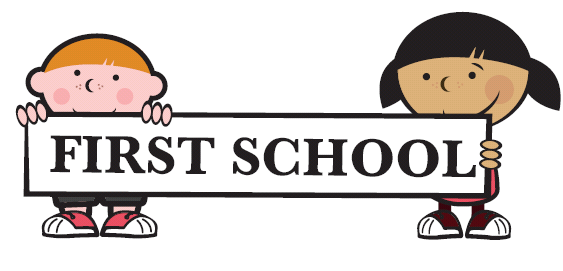 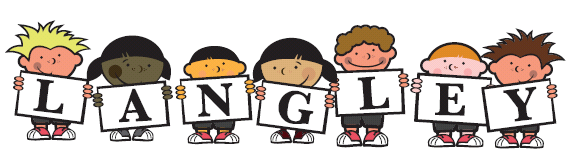 